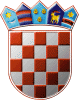    REPUBLIKA HRVATSKA VARAŽDINSKA ŽUPANIJA      OPĆINA SVETI ILIJA             Općinsko vijećeKLASA: 363-02/22-03/01URBROJ: 2186-08-03-22-03Sveti Ilija, 11.07.2022.														Na temelju članaka  89.  Zakona o proračunu («Narodne novine» broj 144/21) i  članka 30. Statuta Općine Sveti Ilija («Službeni vjesnik Varaždinske županije», broj 05/18, 36/20 i 33/21), Općinsko vijeće Općine Sveti Ilija na 7. sjednici održanoj 11.07.2022. godine donosi ODLUKU O USVAJANJUPLANA RAZVOJNIH PROGRAMAOpćine Sveti Ilija za 2021. godinuI.U Planu razvojnih programa za razdoblje 2021.g. definirani su ciljevi i prioriteti razvoja Općine Sveti Ilija povezani s programskom i organizacijskom klasifikacijom proračuna u skladu sa strateškim ciljevima, prioritetima i mjerama utvrđenim Strateškim razvojnim programom Općine Sveti Ilija do 2021. godine.II.Glavni ciljevi razvojnih programa Općine Sveti Ilija su osiguravanje najviših standarda u zadovoljavanju javnih potreba stanovništva u sportu, kulturi, obrazovanju, predškolskom odgoju, socijalnoj i zdravstvenoj zaštiti te komunalnom uređenju. III.Planom razvojnih programa predviđeni su projekti i aktivnosti za koje su u Proračunu osigurana sredstva u okviru:Programa održavanja komunalne infrastrukture,Programa upravljanja imovinom,Programa jačanja gospodarstva-Poduzetnička zona,Programa razvoja i upravljanja sustava odvodnje i zaštite voda,Programa osnovnog i srednjoškolskog obrazovanjaIV.Privitak i sastavni dio ovog Plana razvojnih programa je tablica s popisom razvojnih programa, projekata i aktivnosti, koji su povezani s programskom i organizacijskom klasifikacijom proračuna, s visinom planiranih sredstava po izvorima.V.Ova Odluka o usvajanju plana razvojnih programa Općine Sveti Ilija za 2021. godinu, sastavni je dio Godišnjeg izvještaja o izvršenju Proračuna Općine Sveti Ilija za razdoblje 01.01. do 31.12.2021.g., a stupa na snagu osmog dana od dana objave u „Službenom vjesniku Varaždinske županije“.							Predsjednik Općinskog vijeća:							      Dean Hrastić, dipl.ing.Investicija, projekt/ izvori financiranjaInvesticija, projekt/ izvori financiranjaOpći prihodi i primici011Namjenski prihodi031,043 i 071Donacije, pomoći051,052,061Kredit081Izmjena i dopuna Proračuna  2021.Izvršenje2021.Index %PROGRAM 1004PROGRAM 1004ODRŽAVANJE KOMUNALNE INFRASTRUKTUREODRŽAVANJE KOMUNALNE INFRASTRUKTUREODRŽAVANJE KOMUNALNE INFRASTRUKTUREODRŽAVANJE KOMUNALNE INFRASTRUKTUREODRŽAVANJE KOMUNALNE INFRASTRUKTUREODRŽAVANJE KOMUNALNE INFRASTRUKTUREODRŽAVANJE KOMUNALNE INFRASTRUKTUREProjekt 1004A100002Projekt 1004A100002Izgradnja cesta,nogostupa,uređenja naselja; Ciljevi: Poboljšanje kvalitete življenja stanovništva općine kroz provedbu projekta izgradnje komunalne infrastrukture; Pokazatelj rezultata: brža i veća sigurnost prometovanja svih korisnika, lakše održavanje cesta, te ujedno smanjenje rashoda općine za sanacijom oštećenja cestaIzgradnja cesta,nogostupa,uređenja naselja; Ciljevi: Poboljšanje kvalitete življenja stanovništva općine kroz provedbu projekta izgradnje komunalne infrastrukture; Pokazatelj rezultata: brža i veća sigurnost prometovanja svih korisnika, lakše održavanje cesta, te ujedno smanjenje rashoda općine za sanacijom oštećenja cestaIzgradnja cesta,nogostupa,uređenja naselja; Ciljevi: Poboljšanje kvalitete življenja stanovništva općine kroz provedbu projekta izgradnje komunalne infrastrukture; Pokazatelj rezultata: brža i veća sigurnost prometovanja svih korisnika, lakše održavanje cesta, te ujedno smanjenje rashoda općine za sanacijom oštećenja cestaIzgradnja cesta,nogostupa,uređenja naselja; Ciljevi: Poboljšanje kvalitete življenja stanovništva općine kroz provedbu projekta izgradnje komunalne infrastrukture; Pokazatelj rezultata: brža i veća sigurnost prometovanja svih korisnika, lakše održavanje cesta, te ujedno smanjenje rashoda općine za sanacijom oštećenja cestaIzgradnja cesta,nogostupa,uređenja naselja; Ciljevi: Poboljšanje kvalitete življenja stanovništva općine kroz provedbu projekta izgradnje komunalne infrastrukture; Pokazatelj rezultata: brža i veća sigurnost prometovanja svih korisnika, lakše održavanje cesta, te ujedno smanjenje rashoda općine za sanacijom oštećenja cestaIzgradnja cesta,nogostupa,uređenja naselja; Ciljevi: Poboljšanje kvalitete življenja stanovništva općine kroz provedbu projekta izgradnje komunalne infrastrukture; Pokazatelj rezultata: brža i veća sigurnost prometovanja svih korisnika, lakše održavanje cesta, te ujedno smanjenje rashoda općine za sanacijom oštećenja cestaIzgradnja cesta,nogostupa,uređenja naselja; Ciljevi: Poboljšanje kvalitete življenja stanovništva općine kroz provedbu projekta izgradnje komunalne infrastrukture; Pokazatelj rezultata: brža i veća sigurnost prometovanja svih korisnika, lakše održavanje cesta, te ujedno smanjenje rashoda općine za sanacijom oštećenja cesta421Građevinski objekti0,0016.025,000,00823.627,73940.000,00839.652,7389,32%451Dodatna ulaganja u naseljima0,000,000,000,00350.000,000,000,00%Projekt 1004A100003Projekt 1004A100003Održavanje javne rasvjete; Ciljevi: bolja osvijetljenost i manja potrošnja energije; Pokazatelj rezultata: nabava 14 svjetiljki sa nosačimaOdržavanje javne rasvjete; Ciljevi: bolja osvijetljenost i manja potrošnja energije; Pokazatelj rezultata: nabava 14 svjetiljki sa nosačimaOdržavanje javne rasvjete; Ciljevi: bolja osvijetljenost i manja potrošnja energije; Pokazatelj rezultata: nabava 14 svjetiljki sa nosačimaOdržavanje javne rasvjete; Ciljevi: bolja osvijetljenost i manja potrošnja energije; Pokazatelj rezultata: nabava 14 svjetiljki sa nosačimaOdržavanje javne rasvjete; Ciljevi: bolja osvijetljenost i manja potrošnja energije; Pokazatelj rezultata: nabava 14 svjetiljki sa nosačimaOdržavanje javne rasvjete; Ciljevi: bolja osvijetljenost i manja potrošnja energije; Pokazatelj rezultata: nabava 14 svjetiljki sa nosačimaOdržavanje javne rasvjete; Ciljevi: bolja osvijetljenost i manja potrošnja energije; Pokazatelj rezultata: nabava 14 svjetiljki sa nosačima421Građevinski objekti-LED rasvjeta19.796,000,000,000,0050.000,0019.796,0039,60%Projekt 1004A100004Projekt 1004A100004Održavanje groblja; Ciljevi: Proširenje i uređenje groblja za dostojanstven ukop pokojnika; Pokazatelj rezultata: proširenje neizgrađenog dijela mjesnog groblja u BeletincuOdržavanje groblja; Ciljevi: Proširenje i uređenje groblja za dostojanstven ukop pokojnika; Pokazatelj rezultata: proširenje neizgrađenog dijela mjesnog groblja u BeletincuOdržavanje groblja; Ciljevi: Proširenje i uređenje groblja za dostojanstven ukop pokojnika; Pokazatelj rezultata: proširenje neizgrađenog dijela mjesnog groblja u BeletincuOdržavanje groblja; Ciljevi: Proširenje i uređenje groblja za dostojanstven ukop pokojnika; Pokazatelj rezultata: proširenje neizgrađenog dijela mjesnog groblja u BeletincuOdržavanje groblja; Ciljevi: Proširenje i uređenje groblja za dostojanstven ukop pokojnika; Pokazatelj rezultata: proširenje neizgrađenog dijela mjesnog groblja u BeletincuOdržavanje groblja; Ciljevi: Proširenje i uređenje groblja za dostojanstven ukop pokojnika; Pokazatelj rezultata: proširenje neizgrađenog dijela mjesnog groblja u BeletincuOdržavanje groblja; Ciljevi: Proširenje i uređenje groblja za dostojanstven ukop pokojnika; Pokazatelj rezultata: proširenje neizgrađenog dijela mjesnog groblja u Beletincu451Dodatna ulaganja- groblje0,000,00126.000,0086.602,01213.000,00212.602,0199,81%422Postrojenja i oprema0,0011.902,350,000,0016.000,0011.902,3574,39%423Prijevozna sredstva0,000,000,000,000,000,000,00%426Nemater.proizvedena imovina0,000,0037.267,480,0045.000,0037.267,4882,82%Projekt 1004A10005Projekt 1004A10005Katastarska izmjera općine; Ciljevi:sređivanje  zemljišnih  knjiga i katastra na području Općine Sveti Ilija; Pokazatelj rezultata: donijeta Odluka Općinskog suda u Varaždinu o otvaranju zemljišne knjige za katastarsku općinu Sveti Ilija, od 06.04.2022.Katastarska izmjera općine; Ciljevi:sređivanje  zemljišnih  knjiga i katastra na području Općine Sveti Ilija; Pokazatelj rezultata: donijeta Odluka Općinskog suda u Varaždinu o otvaranju zemljišne knjige za katastarsku općinu Sveti Ilija, od 06.04.2022.Katastarska izmjera općine; Ciljevi:sređivanje  zemljišnih  knjiga i katastra na području Općine Sveti Ilija; Pokazatelj rezultata: donijeta Odluka Općinskog suda u Varaždinu o otvaranju zemljišne knjige za katastarsku općinu Sveti Ilija, od 06.04.2022.Katastarska izmjera općine; Ciljevi:sređivanje  zemljišnih  knjiga i katastra na području Općine Sveti Ilija; Pokazatelj rezultata: donijeta Odluka Općinskog suda u Varaždinu o otvaranju zemljišne knjige za katastarsku općinu Sveti Ilija, od 06.04.2022.Katastarska izmjera općine; Ciljevi:sređivanje  zemljišnih  knjiga i katastra na području Općine Sveti Ilija; Pokazatelj rezultata: donijeta Odluka Općinskog suda u Varaždinu o otvaranju zemljišne knjige za katastarsku općinu Sveti Ilija, od 06.04.2022.Katastarska izmjera općine; Ciljevi:sređivanje  zemljišnih  knjiga i katastra na području Općine Sveti Ilija; Pokazatelj rezultata: donijeta Odluka Općinskog suda u Varaždinu o otvaranju zemljišne knjige za katastarsku općinu Sveti Ilija, od 06.04.2022.Katastarska izmjera općine; Ciljevi:sređivanje  zemljišnih  knjiga i katastra na području Općine Sveti Ilija; Pokazatelj rezultata: donijeta Odluka Općinskog suda u Varaždinu o otvaranju zemljišne knjige za katastarsku općinu Sveti Ilija, od 06.04.2022.426Katastarska izmjera38.191,2526.457,500,000,00100.000,0064.648,7564,65%422Postrojenja i oprema0,0013.125,000,004.000,0017.500,0017.125,0097,86%PROGRAM 1005PROGRAM 1005UPRAVLJANJE IMOVINOMUPRAVLJANJE IMOVINOMUPRAVLJANJE IMOVINOMUPRAVLJANJE IMOVINOMUPRAVLJANJE IMOVINOMUPRAVLJANJE IMOVINOMUPRAVLJANJE IMOVINOMProjekt 1005A100002Projekt 1005A100002Dodatna ulaganja na objektima i prostorima u općinskom vlasništvu Ciljevi: Poboljšanje kvalitete življenja stanovništva i energetske učinkovitosti; Pokazatelj rezultata: početak izgradnje društvenog doma u Tomaševcu B., uređenje društvenih doma u Seketinu, Beletincu i Centru vinogradara u Sv. IlijiDodatna ulaganja na objektima i prostorima u općinskom vlasništvu Ciljevi: Poboljšanje kvalitete življenja stanovništva i energetske učinkovitosti; Pokazatelj rezultata: početak izgradnje društvenog doma u Tomaševcu B., uređenje društvenih doma u Seketinu, Beletincu i Centru vinogradara u Sv. IlijiDodatna ulaganja na objektima i prostorima u općinskom vlasništvu Ciljevi: Poboljšanje kvalitete življenja stanovništva i energetske učinkovitosti; Pokazatelj rezultata: početak izgradnje društvenog doma u Tomaševcu B., uređenje društvenih doma u Seketinu, Beletincu i Centru vinogradara u Sv. IlijiDodatna ulaganja na objektima i prostorima u općinskom vlasništvu Ciljevi: Poboljšanje kvalitete življenja stanovništva i energetske učinkovitosti; Pokazatelj rezultata: početak izgradnje društvenog doma u Tomaševcu B., uređenje društvenih doma u Seketinu, Beletincu i Centru vinogradara u Sv. IlijiDodatna ulaganja na objektima i prostorima u općinskom vlasništvu Ciljevi: Poboljšanje kvalitete življenja stanovništva i energetske učinkovitosti; Pokazatelj rezultata: početak izgradnje društvenog doma u Tomaševcu B., uređenje društvenih doma u Seketinu, Beletincu i Centru vinogradara u Sv. IlijiDodatna ulaganja na objektima i prostorima u općinskom vlasništvu Ciljevi: Poboljšanje kvalitete življenja stanovništva i energetske učinkovitosti; Pokazatelj rezultata: početak izgradnje društvenog doma u Tomaševcu B., uređenje društvenih doma u Seketinu, Beletincu i Centru vinogradara u Sv. IlijiDodatna ulaganja na objektima i prostorima u općinskom vlasništvu Ciljevi: Poboljšanje kvalitete življenja stanovništva i energetske učinkovitosti; Pokazatelj rezultata: početak izgradnje društvenog doma u Tomaševcu B., uređenje društvenih doma u Seketinu, Beletincu i Centru vinogradara u Sv. Iliji421Zgrade kulturnih institucija-društveni domovi0,000,00198.441,100,00454..000,00198.441,1043,71%422Postrojenja i oprema0,000,0066.134,9386.950,00153.500,00153.084,9399,73%451Dodatna ulaganja na općinskim objektima0,000,00197.272,8797.933,38296.000,00295.206,2599,73%Projekt 1005A100004Projekt 1005A100004Izgradnja dječjeg vrtića Ciljevi: Stvaranje infrastrukturnih preduvjeta za kvalitetno izvođenje programa predškolskog odgoja i obrazovanja na području općine; Pokazatelj rezultata: izgrađen novi, moderni dječji vrtić u Beletincu za 80 djeceIzgradnja dječjeg vrtića Ciljevi: Stvaranje infrastrukturnih preduvjeta za kvalitetno izvođenje programa predškolskog odgoja i obrazovanja na području općine; Pokazatelj rezultata: izgrađen novi, moderni dječji vrtić u Beletincu za 80 djeceIzgradnja dječjeg vrtića Ciljevi: Stvaranje infrastrukturnih preduvjeta za kvalitetno izvođenje programa predškolskog odgoja i obrazovanja na području općine; Pokazatelj rezultata: izgrađen novi, moderni dječji vrtić u Beletincu za 80 djeceIzgradnja dječjeg vrtića Ciljevi: Stvaranje infrastrukturnih preduvjeta za kvalitetno izvođenje programa predškolskog odgoja i obrazovanja na području općine; Pokazatelj rezultata: izgrađen novi, moderni dječji vrtić u Beletincu za 80 djeceIzgradnja dječjeg vrtića Ciljevi: Stvaranje infrastrukturnih preduvjeta za kvalitetno izvođenje programa predškolskog odgoja i obrazovanja na području općine; Pokazatelj rezultata: izgrađen novi, moderni dječji vrtić u Beletincu za 80 djeceIzgradnja dječjeg vrtića Ciljevi: Stvaranje infrastrukturnih preduvjeta za kvalitetno izvođenje programa predškolskog odgoja i obrazovanja na području općine; Pokazatelj rezultata: izgrađen novi, moderni dječji vrtić u Beletincu za 80 djeceIzgradnja dječjeg vrtića Ciljevi: Stvaranje infrastrukturnih preduvjeta za kvalitetno izvođenje programa predškolskog odgoja i obrazovanja na području općine; Pokazatelj rezultata: izgrađen novi, moderni dječji vrtić u Beletincu za 80 djece421Dječji vrtić0,000,002.811.769,777.930.649,049.800.000,0010.742.418,81109,62%422Oprema-dječji vrtić0,000,000,0033.950,00964.000,0033.950,003,52%426Ulaganja u računalne programe0,000,000,009.371,2510.000,009.371,25Projekt 1005A100005Projekt 1005A100005Izgradnja dječjih igrališta i sportskih objekata Ciljevi: Stvaranje preduvjeta za kvalitetno provođenje slobodnog vremena djece i mladih; Pokazatelj rezultata: automatski sustav za navodnjavanje sportskih terenaIzgradnja dječjih igrališta i sportskih objekata Ciljevi: Stvaranje preduvjeta za kvalitetno provođenje slobodnog vremena djece i mladih; Pokazatelj rezultata: automatski sustav za navodnjavanje sportskih terenaIzgradnja dječjih igrališta i sportskih objekata Ciljevi: Stvaranje preduvjeta za kvalitetno provođenje slobodnog vremena djece i mladih; Pokazatelj rezultata: automatski sustav za navodnjavanje sportskih terenaIzgradnja dječjih igrališta i sportskih objekata Ciljevi: Stvaranje preduvjeta za kvalitetno provođenje slobodnog vremena djece i mladih; Pokazatelj rezultata: automatski sustav za navodnjavanje sportskih terenaIzgradnja dječjih igrališta i sportskih objekata Ciljevi: Stvaranje preduvjeta za kvalitetno provođenje slobodnog vremena djece i mladih; Pokazatelj rezultata: automatski sustav za navodnjavanje sportskih terenaIzgradnja dječjih igrališta i sportskih objekata Ciljevi: Stvaranje preduvjeta za kvalitetno provođenje slobodnog vremena djece i mladih; Pokazatelj rezultata: automatski sustav za navodnjavanje sportskih terenaIzgradnja dječjih igrališta i sportskih objekata Ciljevi: Stvaranje preduvjeta za kvalitetno provođenje slobodnog vremena djece i mladih; Pokazatelj rezultata: automatski sustav za navodnjavanje sportskih terena421Sportski i rekreacijski tereni i sportski objekti67.848,600,008.756,350,00170.000,0076.604,9545,06%411Zemljište32.027,810,000,000,0033.000,0032.027,8197,05%PROGRAM 1006PROGRAM 1006JAČANJE GOSPODARSTVA – PODUZETNIČKA ZONAJAČANJE GOSPODARSTVA – PODUZETNIČKA ZONAJAČANJE GOSPODARSTVA – PODUZETNIČKA ZONAJAČANJE GOSPODARSTVA – PODUZETNIČKA ZONAJAČANJE GOSPODARSTVA – PODUZETNIČKA ZONAJAČANJE GOSPODARSTVA – PODUZETNIČKA ZONAJAČANJE GOSPODARSTVA – PODUZETNIČKA ZONAProjekt 1006A100001Projekt 1006A100001Otkup zemljišta Ciljevi: Razvoj konkurentnog i održivog gospodarstvaOtkup zemljišta Ciljevi: Razvoj konkurentnog i održivog gospodarstvaOtkup zemljišta Ciljevi: Razvoj konkurentnog i održivog gospodarstvaOtkup zemljišta Ciljevi: Razvoj konkurentnog i održivog gospodarstvaOtkup zemljišta Ciljevi: Razvoj konkurentnog i održivog gospodarstvaOtkup zemljišta Ciljevi: Razvoj konkurentnog i održivog gospodarstvaOtkup zemljišta Ciljevi: Razvoj konkurentnog i održivog gospodarstva411Ostala zemljišta za poduzetničku zonu0,000,000,000,000,000,000,00%PROGRAM 1007PROGRAM 1007RAZVOJ I UPRAVLJANJE SUSTAVA VODOOPSKRBE, ODVODNJE I ZAŠTITE VODARAZVOJ I UPRAVLJANJE SUSTAVA VODOOPSKRBE, ODVODNJE I ZAŠTITE VODARAZVOJ I UPRAVLJANJE SUSTAVA VODOOPSKRBE, ODVODNJE I ZAŠTITE VODARAZVOJ I UPRAVLJANJE SUSTAVA VODOOPSKRBE, ODVODNJE I ZAŠTITE VODARAZVOJ I UPRAVLJANJE SUSTAVA VODOOPSKRBE, ODVODNJE I ZAŠTITE VODARAZVOJ I UPRAVLJANJE SUSTAVA VODOOPSKRBE, ODVODNJE I ZAŠTITE VODARAZVOJ I UPRAVLJANJE SUSTAVA VODOOPSKRBE, ODVODNJE I ZAŠTITE VODAProjekt 1007A100002Projekt 1007A100002Izgradnja kanalizacijske mreže Ciljevi; zaštita zdravlja i poboljšanje kvalitete života stanovnika općine; Pokazatelj rezultata: zaštita okoliša, održivo gospodarenje otpadom i prirodnim resursima i izgradnja sustava odvodnja naselja Sveti IlijaIzgradnja kanalizacijske mreže Ciljevi; zaštita zdravlja i poboljšanje kvalitete života stanovnika općine; Pokazatelj rezultata: zaštita okoliša, održivo gospodarenje otpadom i prirodnim resursima i izgradnja sustava odvodnja naselja Sveti IlijaIzgradnja kanalizacijske mreže Ciljevi; zaštita zdravlja i poboljšanje kvalitete života stanovnika općine; Pokazatelj rezultata: zaštita okoliša, održivo gospodarenje otpadom i prirodnim resursima i izgradnja sustava odvodnja naselja Sveti IlijaIzgradnja kanalizacijske mreže Ciljevi; zaštita zdravlja i poboljšanje kvalitete života stanovnika općine; Pokazatelj rezultata: zaštita okoliša, održivo gospodarenje otpadom i prirodnim resursima i izgradnja sustava odvodnja naselja Sveti IlijaIzgradnja kanalizacijske mreže Ciljevi; zaštita zdravlja i poboljšanje kvalitete života stanovnika općine; Pokazatelj rezultata: zaštita okoliša, održivo gospodarenje otpadom i prirodnim resursima i izgradnja sustava odvodnja naselja Sveti IlijaIzgradnja kanalizacijske mreže Ciljevi; zaštita zdravlja i poboljšanje kvalitete života stanovnika općine; Pokazatelj rezultata: zaštita okoliša, održivo gospodarenje otpadom i prirodnim resursima i izgradnja sustava odvodnja naselja Sveti IlijaIzgradnja kanalizacijske mreže Ciljevi; zaštita zdravlja i poboljšanje kvalitete života stanovnika općine; Pokazatelj rezultata: zaštita okoliša, održivo gospodarenje otpadom i prirodnim resursima i izgradnja sustava odvodnja naselja Sveti Ilija386Kapitalne pomoći-Kanalizacija-aglomeracija Varaždin210.553,320,000,00137.753,52900.000,00348.306,8438,70%386Kapitalne pomoći-Izgradnja kanalizacije SV.Ilija,Seketin i Beletinec-Krušljevec0,000,000,000,000,000,000,00386Kapitalne pomoći-izgradnja kanalizacije za školu u Sv.Iliji14.846,800,000,00207.291,38300.000,00222.138,1874,05%426Projektna dok. za kanal. mrežu0,000,000,000,000,000,000,00%411Zemljište0,000,000,000,000,000,000,00%Projekt 1007A100003Projekt 1007A100003Izgradnja hidroelektrane Ciljevi: korištenje prirodnih resursa i podizanje svijesti lokalne zajednice o korištenju obnovljivih izvora energija i redukciji emisije stakleničkih plinovaIzgradnja hidroelektrane Ciljevi: korištenje prirodnih resursa i podizanje svijesti lokalne zajednice o korištenju obnovljivih izvora energija i redukciji emisije stakleničkih plinovaIzgradnja hidroelektrane Ciljevi: korištenje prirodnih resursa i podizanje svijesti lokalne zajednice o korištenju obnovljivih izvora energija i redukciji emisije stakleničkih plinovaIzgradnja hidroelektrane Ciljevi: korištenje prirodnih resursa i podizanje svijesti lokalne zajednice o korištenju obnovljivih izvora energija i redukciji emisije stakleničkih plinovaIzgradnja hidroelektrane Ciljevi: korištenje prirodnih resursa i podizanje svijesti lokalne zajednice o korištenju obnovljivih izvora energija i redukciji emisije stakleničkih plinovaIzgradnja hidroelektrane Ciljevi: korištenje prirodnih resursa i podizanje svijesti lokalne zajednice o korištenju obnovljivih izvora energija i redukciji emisije stakleničkih plinovaIzgradnja hidroelektrane Ciljevi: korištenje prirodnih resursa i podizanje svijesti lokalne zajednice o korištenju obnovljivih izvora energija i redukciji emisije stakleničkih plinova426Nematerijalna proizvedena imovina-Izrada projektne dokumentacije0,000,000,000,000,000,000,00%411Zemljište0,000,000,000,000,000,000,00%PROGRAM 1010PROGRAM 1010OSNOVNO I SREDNJEŠKOLSKO OBRAZOVANJEOSNOVNO I SREDNJEŠKOLSKO OBRAZOVANJEOSNOVNO I SREDNJEŠKOLSKO OBRAZOVANJEOSNOVNO I SREDNJEŠKOLSKO OBRAZOVANJEOSNOVNO I SREDNJEŠKOLSKO OBRAZOVANJEOSNOVNO I SREDNJEŠKOLSKO OBRAZOVANJEOSNOVNO I SREDNJEŠKOLSKO OBRAZOVANJEProjekt 1010A100002Projekt 1010A100002Izgradnja objekata- škola i dvorana u Svetom Iliji Ciljevi: Stvaranje infrastrukturnih preduvjeta za kvalitetno izvođenje školskog odgoja i obrazovanja na području općine; Pokazatelj rezultata: izgradnja nove škole i sportske dvorane u Svetom IlijiIzgradnja objekata- škola i dvorana u Svetom Iliji Ciljevi: Stvaranje infrastrukturnih preduvjeta za kvalitetno izvođenje školskog odgoja i obrazovanja na području općine; Pokazatelj rezultata: izgradnja nove škole i sportske dvorane u Svetom IlijiIzgradnja objekata- škola i dvorana u Svetom Iliji Ciljevi: Stvaranje infrastrukturnih preduvjeta za kvalitetno izvođenje školskog odgoja i obrazovanja na području općine; Pokazatelj rezultata: izgradnja nove škole i sportske dvorane u Svetom IlijiIzgradnja objekata- škola i dvorana u Svetom Iliji Ciljevi: Stvaranje infrastrukturnih preduvjeta za kvalitetno izvođenje školskog odgoja i obrazovanja na području općine; Pokazatelj rezultata: izgradnja nove škole i sportske dvorane u Svetom IlijiIzgradnja objekata- škola i dvorana u Svetom Iliji Ciljevi: Stvaranje infrastrukturnih preduvjeta za kvalitetno izvođenje školskog odgoja i obrazovanja na području općine; Pokazatelj rezultata: izgradnja nove škole i sportske dvorane u Svetom IlijiIzgradnja objekata- škola i dvorana u Svetom Iliji Ciljevi: Stvaranje infrastrukturnih preduvjeta za kvalitetno izvođenje školskog odgoja i obrazovanja na području općine; Pokazatelj rezultata: izgradnja nove škole i sportske dvorane u Svetom IlijiIzgradnja objekata- škola i dvorana u Svetom Iliji Ciljevi: Stvaranje infrastrukturnih preduvjeta za kvalitetno izvođenje školskog odgoja i obrazovanja na području općine; Pokazatelj rezultata: izgradnja nove škole i sportske dvorane u Svetom Iliji363Kapitalne pomoći-žup. pror.-izgradnja škole i dvorane Sv.Ilija0,000,000,002.169.554,532.300.000,002.169.554,5394,33%UKUPNO:383.263,7867.509,853.445.642,5011.587.682,8417.112.000,0015.484.098,9790,49%